			  Mathématiques   Calcul Mental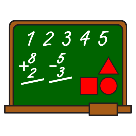 Je vais compter des sommes de nombres plus petits que 10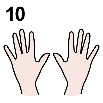  Je manipule : je peux manipuler avec des légos, des feutres, les pièces ou n’importe quel petit objet.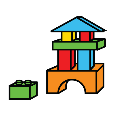 Je cherche : Si je n’ai pas besoin de manipuler, je pense à mettre le plus grand nombre dans ma tête.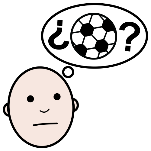    Sur l’ordinateur, je fais l’activité : 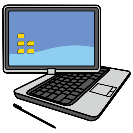 https://www.logicieleducatif.fr/math/calcul/tablesaddition.php